CuracaoCuracaoCuracaoCuracaoFebruary 2023February 2023February 2023February 2023MondayTuesdayWednesdayThursdayFridaySaturdaySunday1234567891011121314151617181920212223242526Carnival Monday2728NOTES: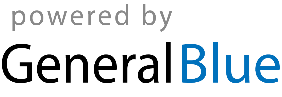 